STRENSALL WITH TOWTHORPE PARISH COUNCIL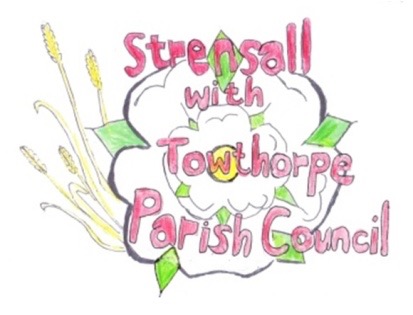 The Village Hall, Northfields, Strensall, York YO325XWe-mail: strensalltowthorpePC@outlook.com              phone: 01904 491569MINUTES OF A PLANNING COMMITTEE MEETING      HELD ON TUESDAY 22nd AUGUST 2023 AT 6.30PMCouncillors Present:			Andrew Bolton		Christopher Chambers							Tony Fisher		Christopher Tetley 	In Attendance:			Fiona Hill - Parish ClerkPublic Present:			1a) To receive apologies for absence given in advance of the meeting: None			b) To consider the approval of reasons given for absence: N/A        		   	            To receive any declarations of interest under the Parish Council Code of Conduct or Members register of interests: NoneTo approve the minutes of the Planning Committee meeting of 08th August 2023:		Resolved / Approved (Unanimous)To discuss any ongoing issues and information received: NoneTo consider and respond to consultations from City of York Council to the planning	applications as follows:										a) 23/01188/FUL – Removal of condition 5 of permitted application 08/02144/FUL to alter                   materials of doors and windows to a powder coating grey finish @ 1 Princess RoadResolved / No Objection, subject to windows passing modern thermal standards. (Unanimous)To note planning decisions received: NoneTo confirm date of the next meeting on Tuesday 12th September2023 @ 6.30 p.m.Resolved / Approved (Unanimous)	